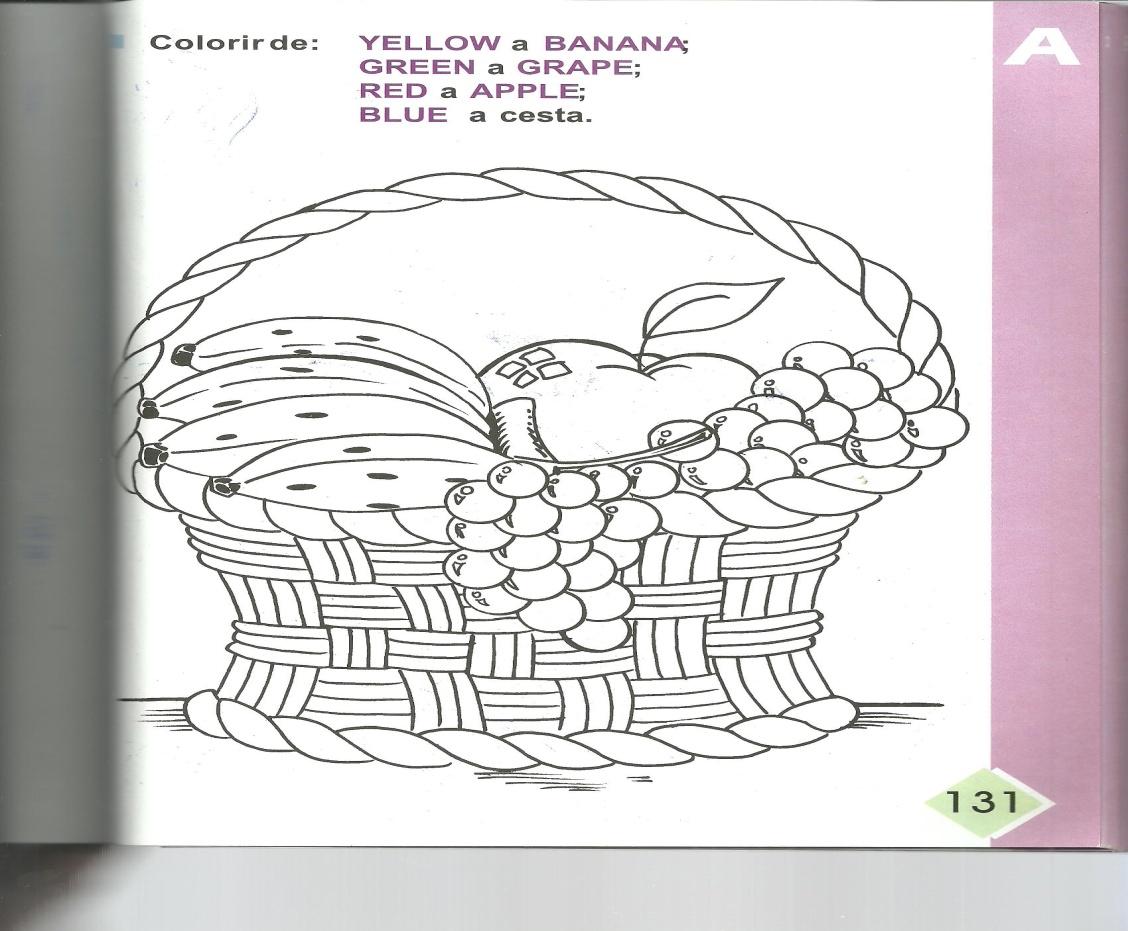 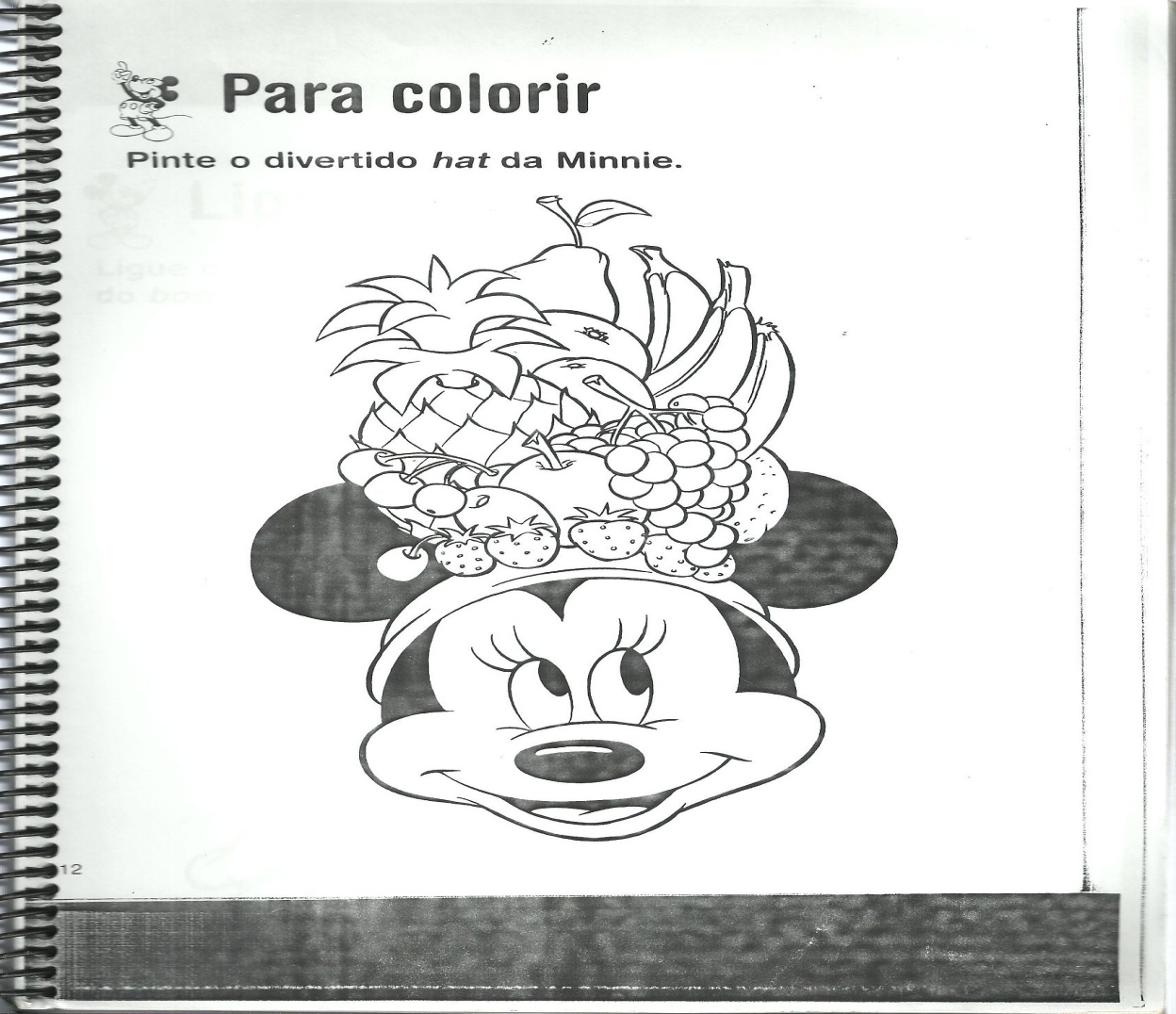 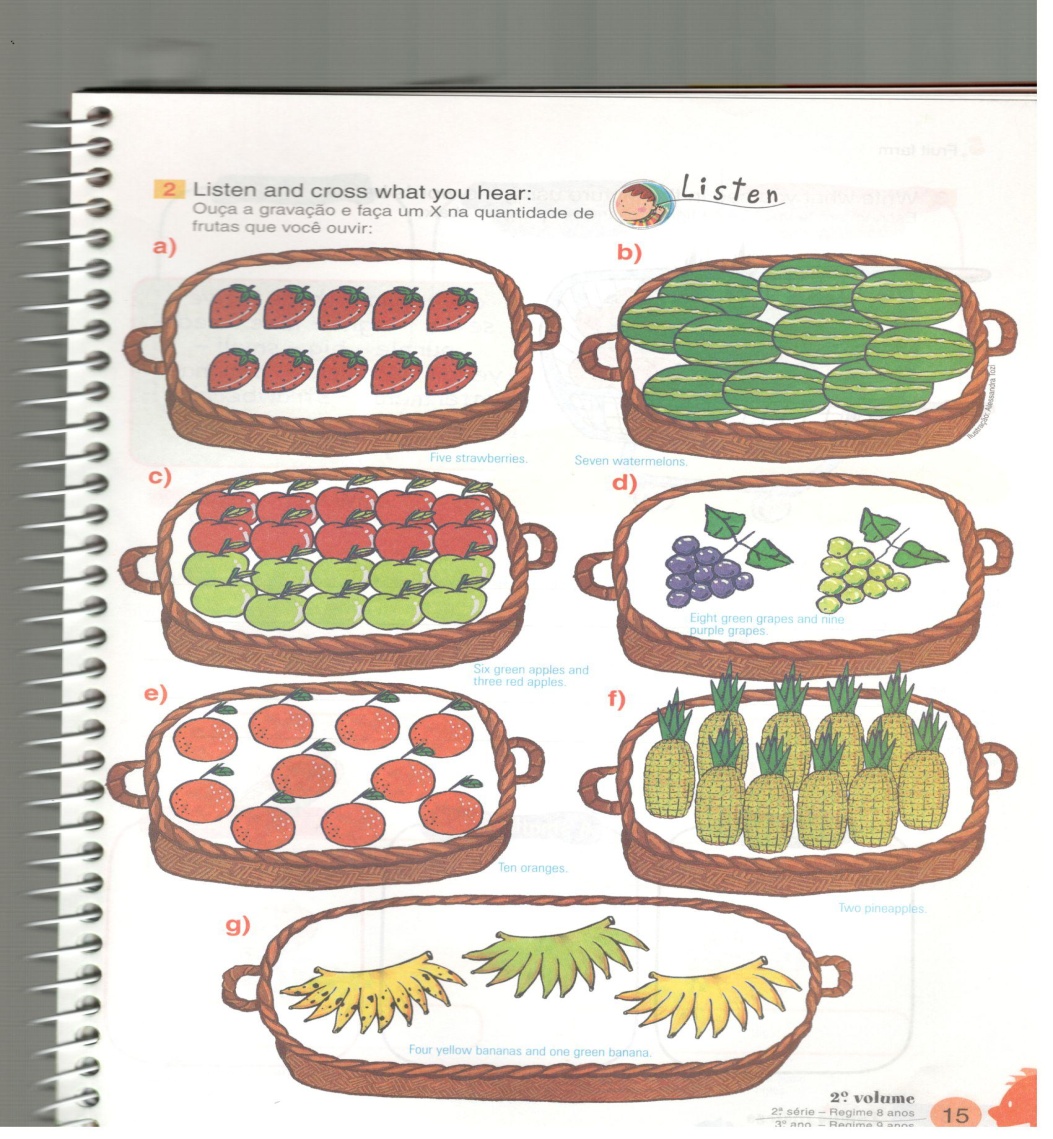 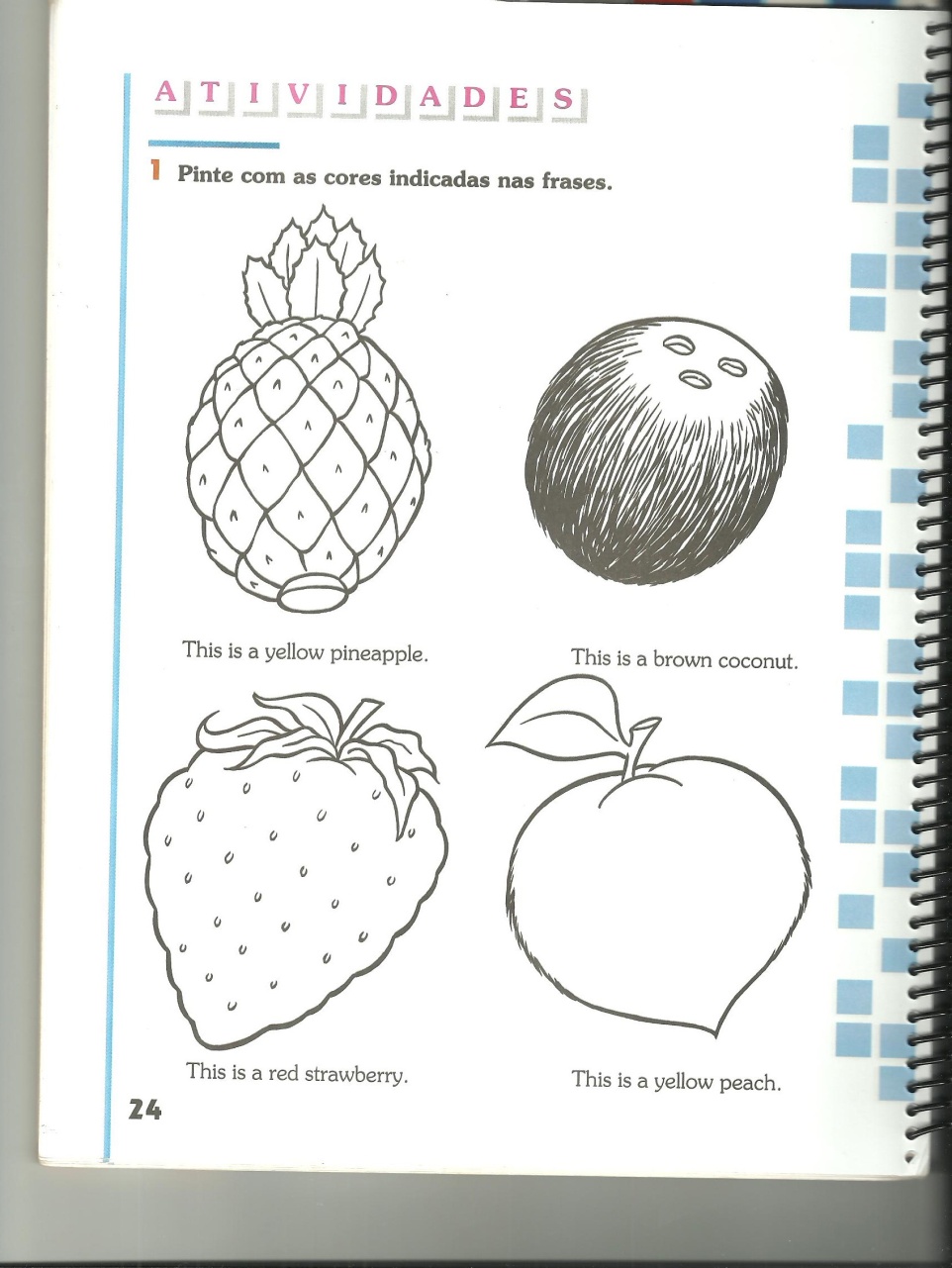 LIGUE CORRETAMENTE:GRAPE        LEMON           APPLE       PEAR           PINEAPPLE   ORANGE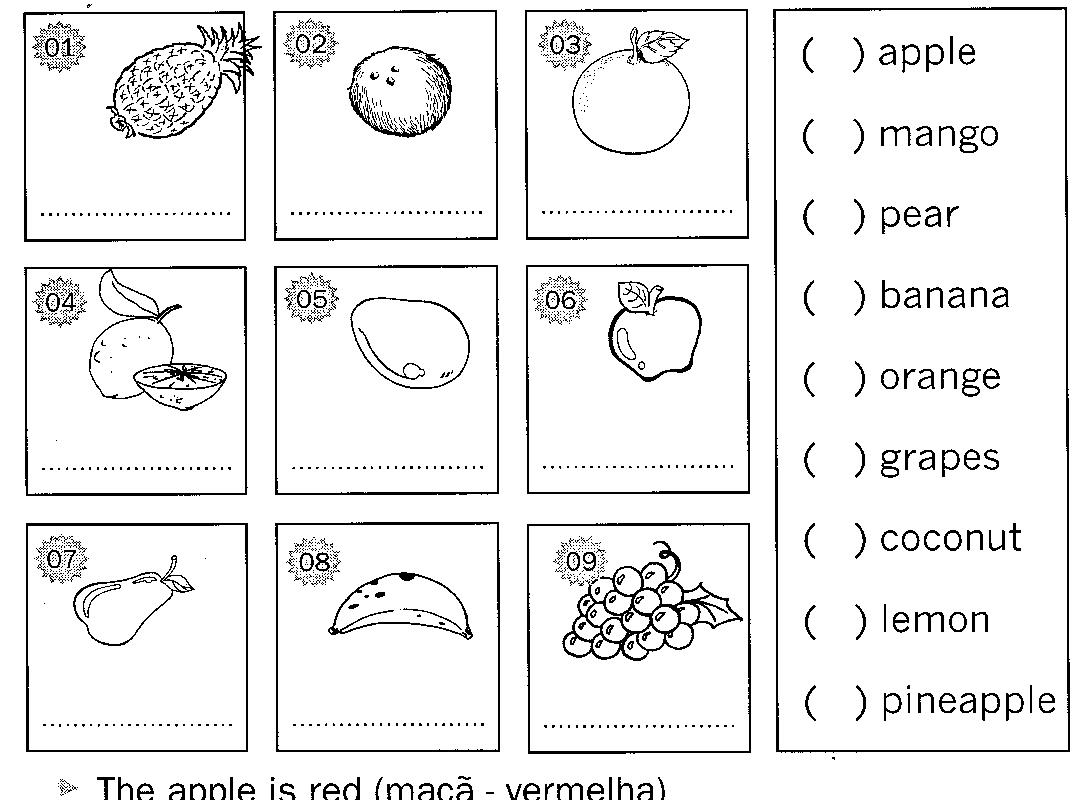 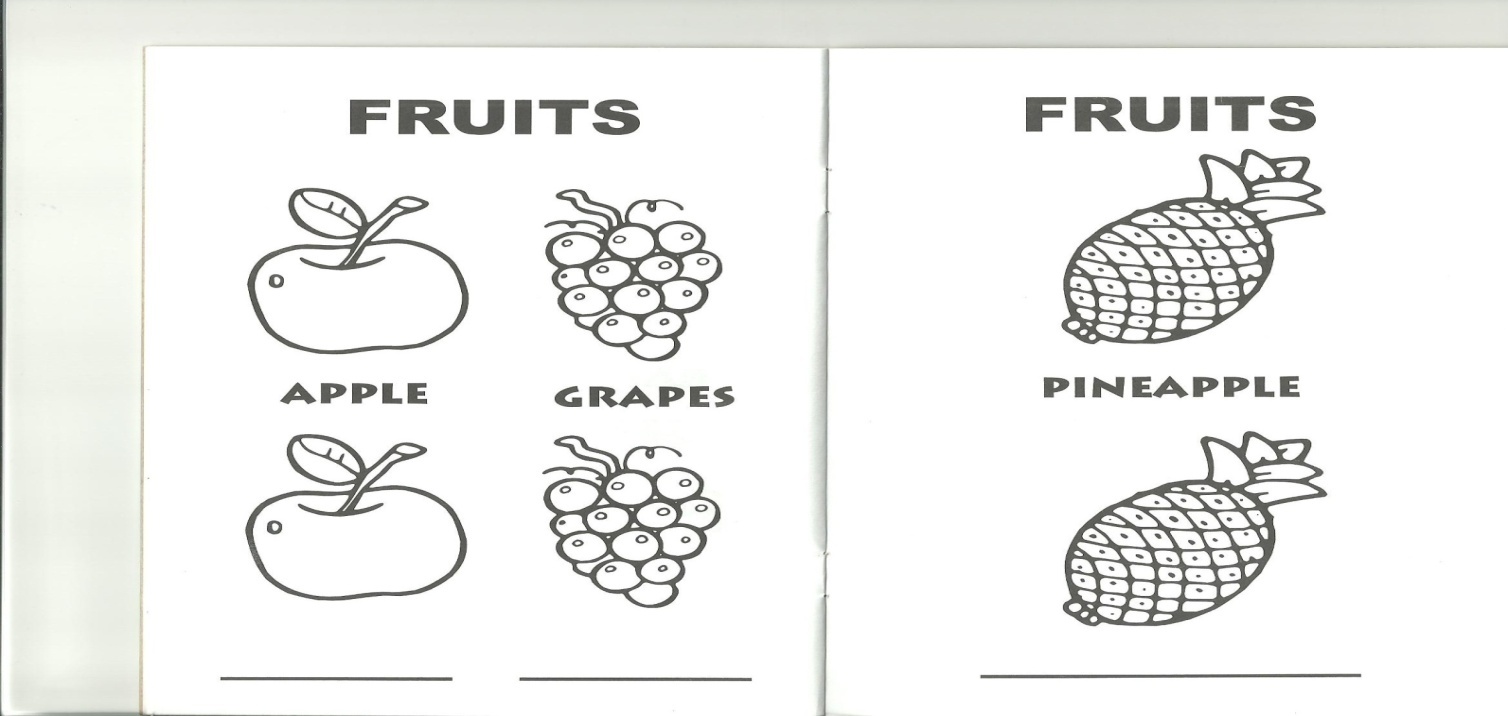 